Your recent request for information is replicated below, together with our response.Please consider both manual and electronic sources and provide an explanation of the search methodology used in locating any documentation in whatever format, however so held, regarding Castle Terrace Bridge of Weir. From numbers 1 to 12 for the period Circa 2018 till 2023.Environmental Health Please check with the Environmental Health Department for any communications via the council and owners, such as notices or responses to notices.letters of complaint received and any relevant C5 forms and outcomes of complaints/disputes Please include any notes of conversations, charges levied, owner disputes or owner FOI requests.Please provide the dates of grey, green and blue bin deliveries to residents and shop owners. Please include any discussions or recommendations to owners regarding bin storagePlease include any discussions or recommendations to owners regarding collection areas from number 1 to 12 for the period 1995 till 2023Building ControlPlease check if the council hold any Risk Assessments undertaken by the Renfrewshire Fire Service.Please check with Building Control for any Risk Assessments undertaken by themselves or another department of the council. or Fire Brigade.Please check with Building Control for any Building Warrants Issued. Please check with Building Control for any letters of Comfort issued.Please check with Building Control for any sent communications to owners directly or to the factor.Please check with Building Control for any communications between the council and the factor regard in regard to the obvious dangerous conditions of walls at the east most and southmost gap site. (a) One wall with dangerous lose rocks (b) another wall with dangerously loose roughcasting at 1 to 3 Castle Terrace Bridge of Weir for the period 1995 till 2023Please check with Building Control for any communications between the council and shop owners or residents, in regard to the obvious dangerous conditions of walls at the east most and southmost gap site. (a) One wall with dangerous lose rocks (b) another wall with dangerously loose roughcasting at 1 to 3 Castle Terrace Bridge of Weir for the period 1995 till 2023Please check for any planning permission for numbers 1 to 3 Castle Terrace.Please check with the Planning Department and local ward councilors for Castle Terrace for any communications with owners or factors, including any owner complaints and or responses from officials and ward councilors.Please inform if any enforcement files exist regarding Castle Terrace Bridge of Weir, and communications regarding any such negative or adverse activity.Please check all departments for any video or photos of Castle Terrace taken by Building Control or the Planning Department, Enforcement Department, Rates Department, Legal Services or other any other department of the council that may hold subject information regarding this requestPolice Scotland does not hold any information relating to the subjects listed in your request and I would suggest that you contact your Local Authority area. As such, in terms of Section 17 of the Freedom of Information (Scotland) Act 2002, this represents a notice that the information you seek is not held by Police Scotland.If you are interested in crime information for the area, please see our published crime statistics which are broken down by Multi-Member Ward area:- Crime data - Police ScotlandIf you require any further assistance please contact us quoting the reference above.You can request a review of this response within the next 40 working days by email or by letter (Information Management - FOI, Police Scotland, Clyde Gateway, 2 French Street, Dalmarnock, G40 4EH).  Requests must include the reason for your dissatisfaction.If you remain dissatisfied following our review response, you can appeal to the Office of the Scottish Information Commissioner (OSIC) within 6 months - online, by email or by letter (OSIC, Kinburn Castle, Doubledykes Road, St Andrews, KY16 9DS).Following an OSIC appeal, you can appeal to the Court of Session on a point of law only. This response will be added to our Disclosure Log in seven days' time.Every effort has been taken to ensure our response is as accessible as possible. If you require this response to be provided in an alternative format, please let us know.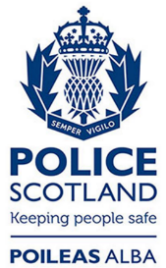 Freedom of Information ResponseOur reference:  FOI 23-2390Responded to:  26th October 2023